INDICAÇÃO Nº 1310/2020Sugere ao Poder Executivo Municipal que proceda a extração para substituição da árvore localizada na Rua Argentina, defronte ao terreno ao lado do barracão de móveis planejados no Jd. Boa Vista. (Protocolo 10398/2020).Excelentíssimo Senhor Prefeito Municipal, Nos termos do Art. 108 do Regimento Interno desta Casa de Leis, dirijo-me a Vossa Excelência para sugerir ao setor competente que proceda a extração para substituição da árvore localizada na Rua Argentina, defronte ao terreno ao lado do barracão de móveis planejados no Jd. Boa Vista. (Protocolo nº 10398/2020)Justificativa:Fomos procurados por munícipe, solicitando essa providencia, pois, segundo ela além da referida árvore estar com grande porte, vai atrapalhar a entrada da garagem da residência que em breve será construída nesse local.Plenário “Dr. Tancredo Neves”, em 05 de Junho de 2020.José Luís Fornasari                                                  “Joi Fornasari”                                                     - Vereador -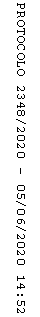 